嘉義縣太保國中寒假科學營活動課程表防疫期間注意事項：（一）活動當日，進入學生活動中心一律配戴口罩，配合體溫量測及手部消毒， 如有發燒（額溫
      ≧37.5℃），不得進入活動會場。（二）配合事項：     1.自備口罩並全程配戴。    2.保持社交距離，室內1.5公尺、室外1公尺。     3.於社交距離短、空間密閉之場所，儘量避免交談。     4.非必要勿隨意至其他區域走動。     5.用餐時請勿交談，用餐完畢立即戴上口罩。    6.勤洗手，注意維持手部衛生、呼吸道衛生及咳嗽禮節。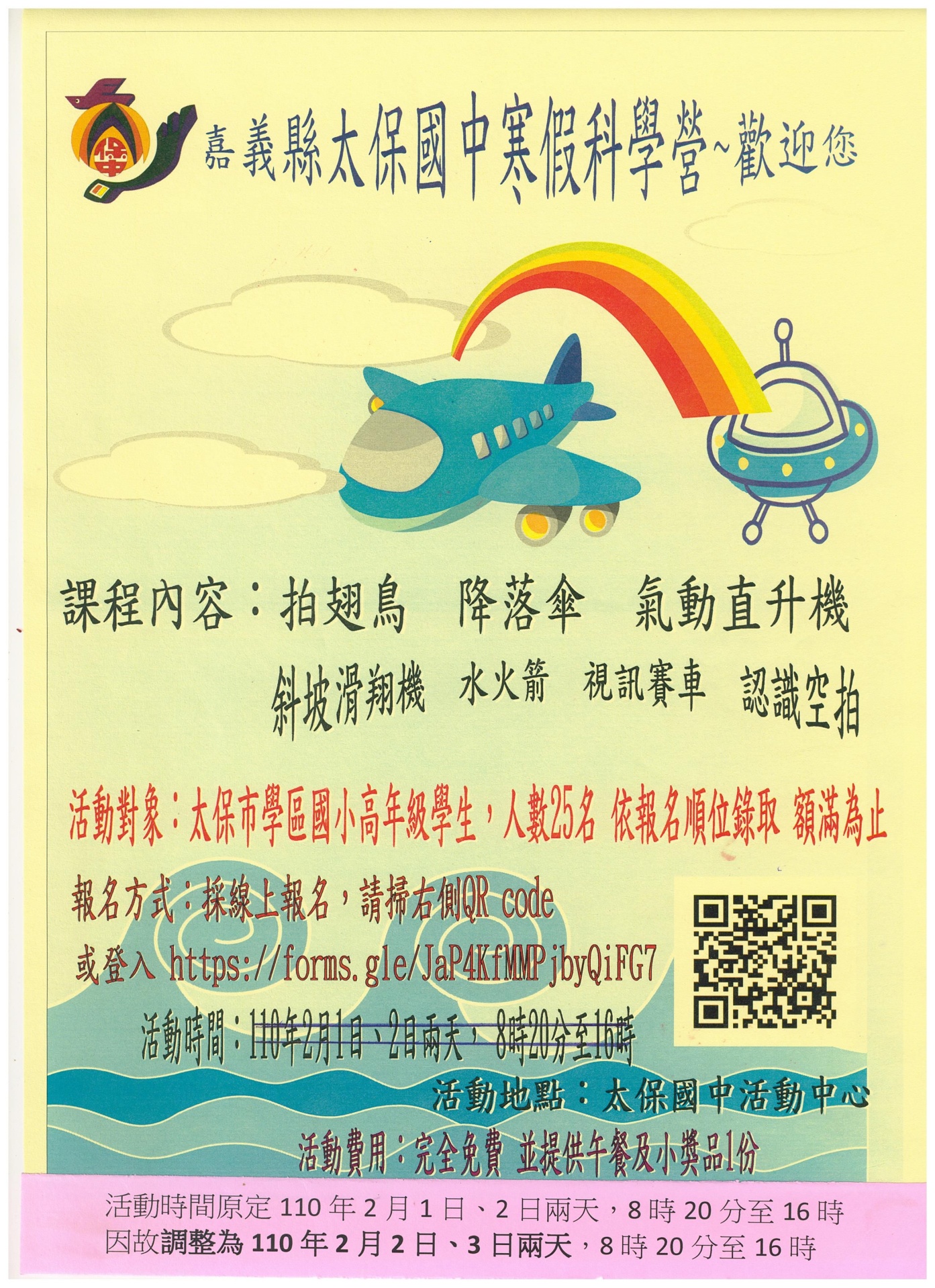 110/2/2(二)110/2/3(三)第一節 8:20~9:05拍翅鳥斜坡滑翔機第二節9:15~10:00降落傘斜坡滑翔機第三節10:10~10:55迴旋飛機斜坡滑翔機第四節11:05~11:50氣動直昇機斜坡滑翔機午休第五節13:20~14:05認識空拍水火箭第六節14:15~15:00認識空拍水火箭第七節15:10~15:55視訊賽車水火箭